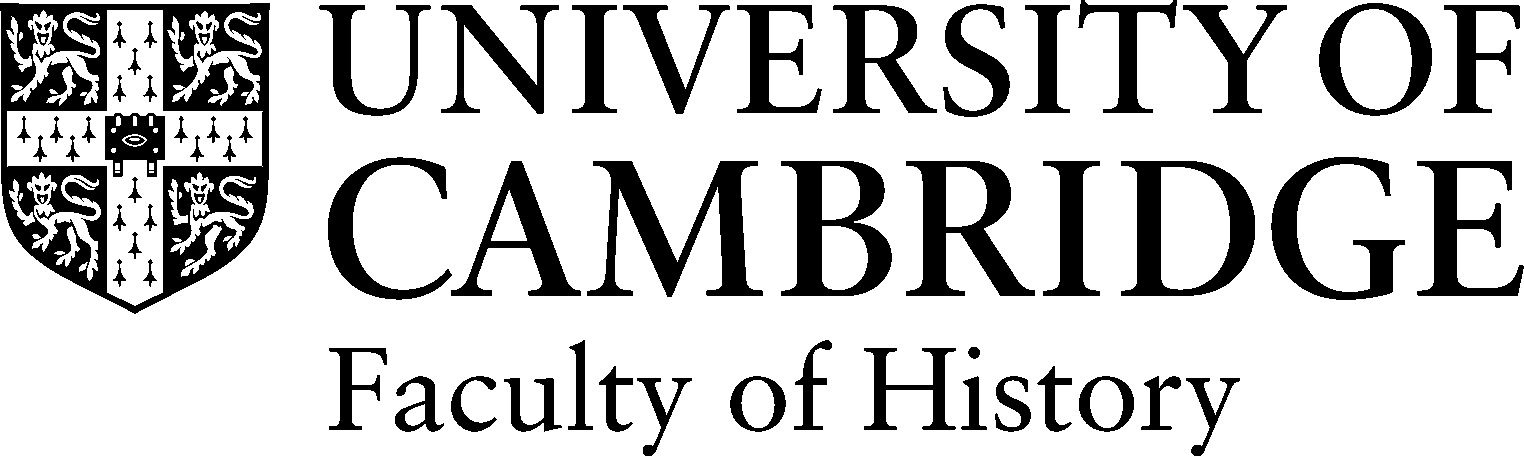 Part-time PhD Admission applicant Study PlanPlease answer the following questions (the boxes expand as you type)Please upload this study plan as part of your application documents when you apply for admissionYour nameHave you read the part-time study information for the Faculty of History at:https://www.hist.cam.ac.uk/course/part-time-phd-history and the full-time information at: https://www.hist.cam.ac.uk/course/phd-historyHave you read the part-time study information for the Faculty of History at:https://www.hist.cam.ac.uk/course/part-time-phd-history and the full-time information at: https://www.hist.cam.ac.uk/course/phd-historyWhy are you applying for part-time study?What will be the main challenges of completing your project on a part-time basis, and how do you plan to overcomethose challenges?Will you have work commitments to accommodate whilst studying?What are they?Does your employer support your part- time study plan?Please detail how they will support you.Where do you plan to live whilst studying part time?If you will not be residing in Cambridge, how often do you plan to visit Cambridge during term-time?Are there any questions you wish to raise about part-time study at Cambridge?